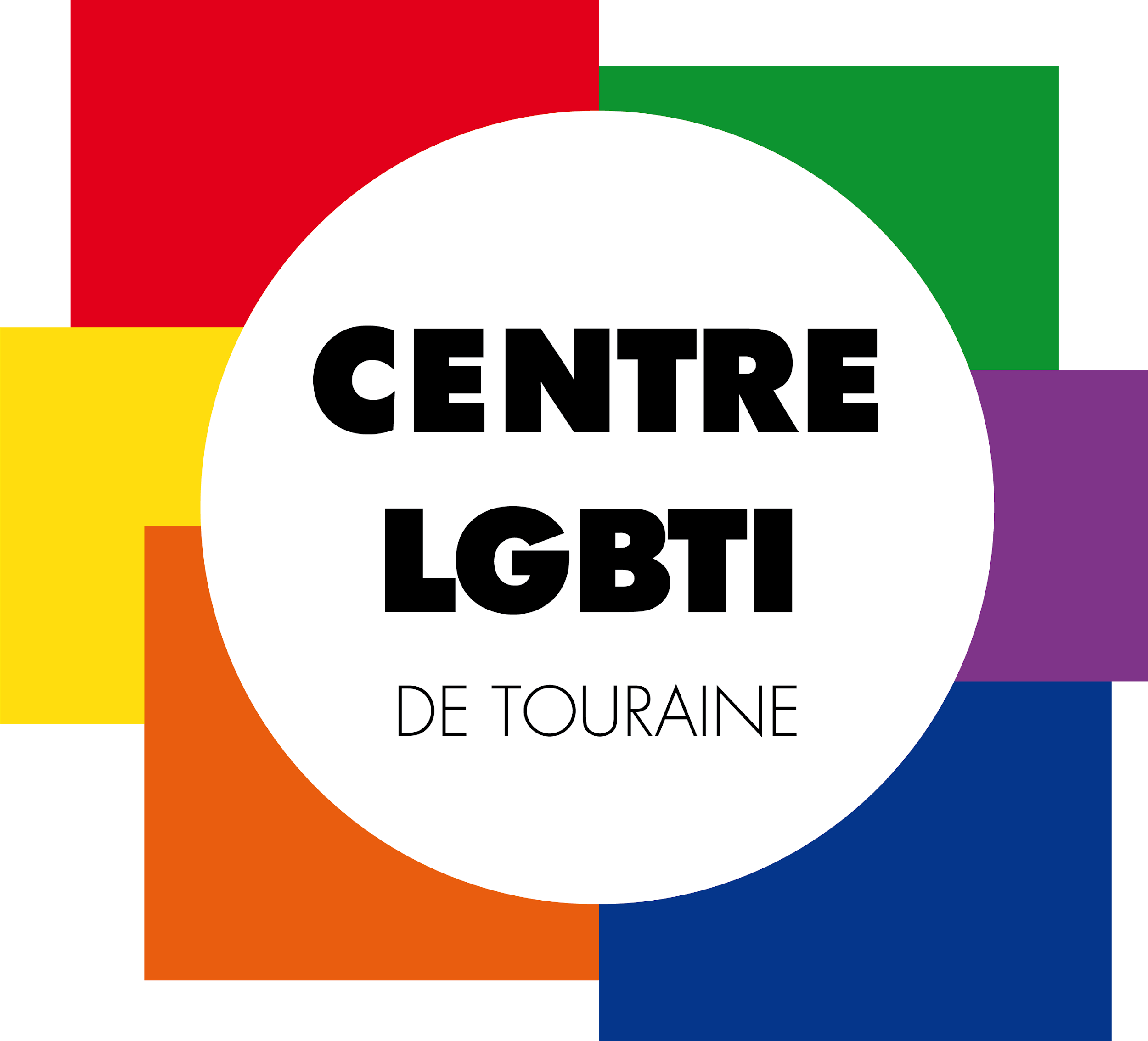 À Tours, le 10 janvier 2020 Objet : Convocation à l’Assemblée Générale ordinaire et extraordinaireCher-ère adhérent-e, En qualité d’adhérent-e au Centre LGBTI de Touraine, nous avons l’honneur de vous convier à l’Assemblée Générale Ordinaire (AGO) qui se tiendra le : Samedi 8 février 2019 à 14hdans les locaux de l’Association Courteline13 rue de la Madeleine, 37000 Tours	L’ordre du jour est le suivant : Présentation du rapport moral et financier, Élection des membres du Conseil d’Administration, A la suite de l’AGO, le Centre LGBT de Touraine à l’honneur de vous convier à l’Assemblée Générale Extraordinaire (AGE) le samedi 8 février 2020 à 15h30 afin de valider les bilans financiers 2016, 2017 et 2018. Bien que l’AG et l’AGE soient ouvertes à toutes et tous nous vous rappelons que le vote est réservé aux adhérents à jour de cotisation. Pour des raisons d’organisation, nous vous remercions de bien vouloir nous confirmer votre présence ou nous faire part de votre indisponibilité avant le 31 janvier 2020. Dans ce cas, nous vous invitons à vous faire représenter par un-e autre adhérent-e. Il vous suffit pour cela de remplir les pouvoirs ci-joints et de les confier à votre mandataire. Nous vous rappelons qu’un adhérent ne peut représenter plus de deux autres adhérents. À l’issue de l’AG, un pot vous sera offert par l’association. Comptant fortement sur votre présence, veuillez agréer, cher-ère membre, nos sentiments militants. Le Conseil d’administration du Centre LGBT de Touraine ……✂…………………………………………………………………....………………………………………………………………Coupon de réponse et de pouvoir à renvoyer par courriel ou courrier : contact@centrelgbt-touraine.org - 5 bis rue du docteur Denoyelle 37 000 ToursJe soussigné-e : NOM………………………………...……………………….PRÉNOM……………………...……………………  DEMEURANT AU……………………………………………………………....…………………………....……Adhérent(e) du Centre LGBTI de Touraine,Serai présent à l’assemblée générale ordinaire et extraordinaire Ne serai pas présent et donne mandat à : NOM : ………………………………………….PRÉNOM : …………………………………….... Également adhérent du Centre LGBT de Tourainepour me représenter et voter en mon nom le samedi 8 février 2020 lors :de l’Assemblée Générale Ordinaire et Extraordinaire 	 	    □  Oui 	 	        □  NonDATE et SIGNATURE (précédées de la mention manuscrite « BON POUR POUVOIR ») 